Ответ направляйте в адрес: 143200, Московская область, г. Можайск, ул. Коммунистическая, д. 57, конт. тел/факс \49638\41-490, тел. ДЧ 21-290.Начальник ОУР ОМВД России по Можайскому районуподполковник полиции                                                               Р.В. СпичаковИсп. Костенко А.А.Тел. 8-496-38-41-490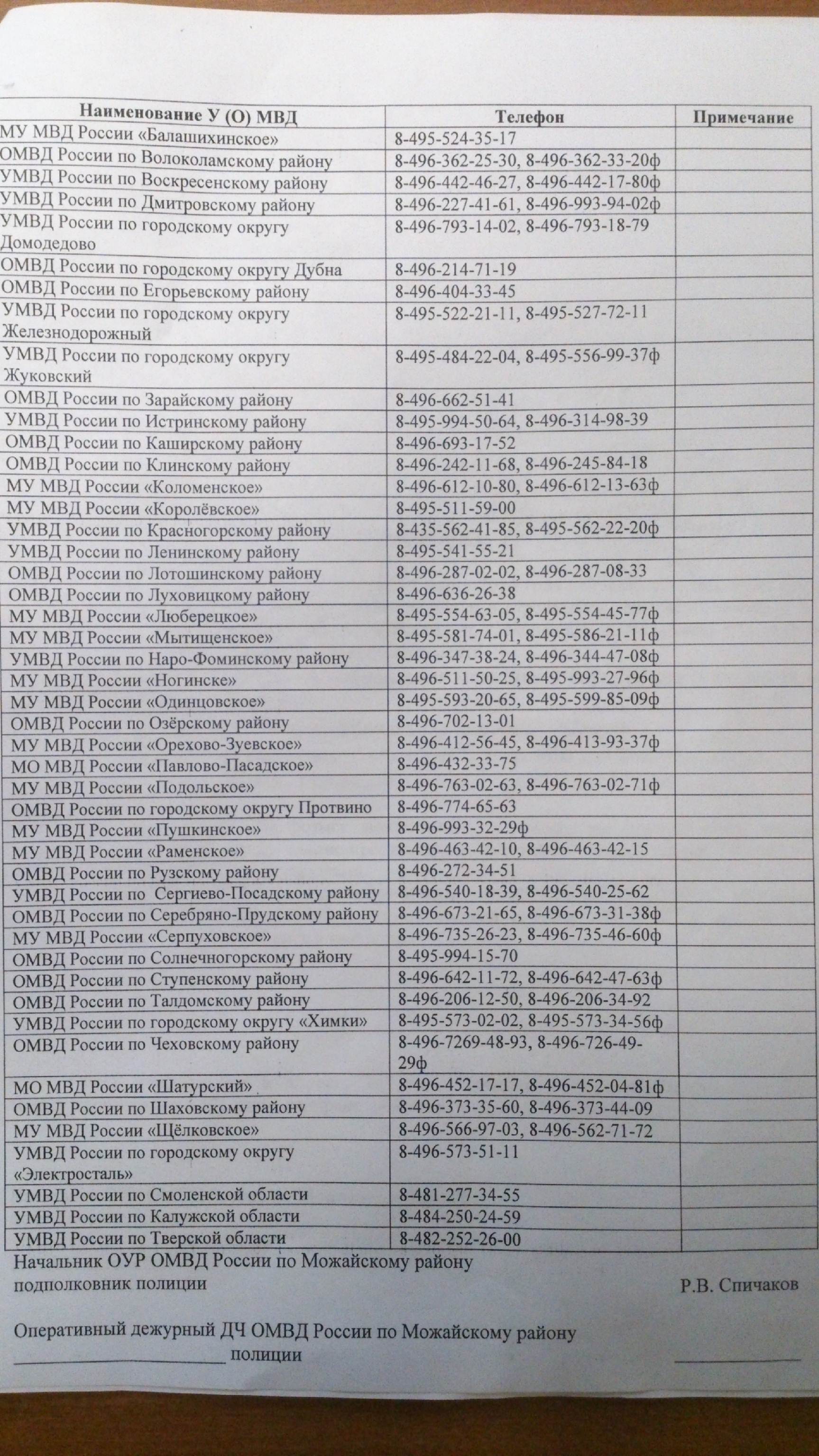 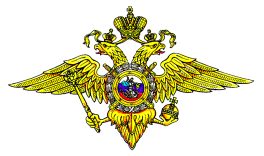 ГУ МВД России по Московской областиОтдел Министерства внутренних делРоссийской Федерациипо Можайскому району(ОМВД России по Можайскому району)ул. Коммунистическая,  57, Можайск,Московская область, 143200Тел. 8(49638)21-290________________№ 66/________________на №___________от____________________Начальникам У (О) МВД 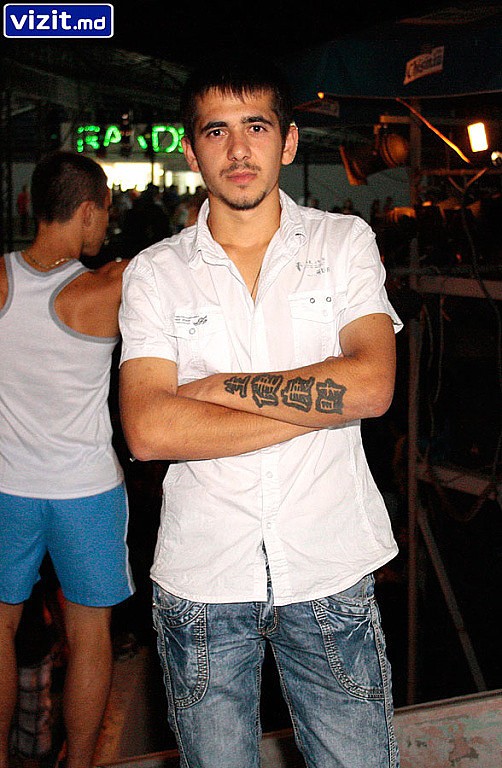     ОУР ОМВД России по Можайскому району устанавливается местонахождение без вести пропавшего Данч Ивана Ивановича, 02.04.1992 года рождения, уроженец: с. Евгеновка, Тарутинского района, Одесской области, Украина, проживающий по адресу: г. Москва ул. Декабристов, д. 11, кв. 382, который  24.05.2014 года ушёл из дома по адресу: г. Можайск, ул. Школьная, д. 2, кв. 7, и до настоящего момента не вернулся.      Приметы разыскиваемого: на вид 22-25 лет, рост около 175 см, худощавого телосложения, европейский тип лица, лицо по цвету бледное.    Был одет: в футболку черного цвета с надписями на груди белого цвета; светлые джинсы; туфли черного цвета, замшевые.    На левом предплечье расположена татуировка в виде китайских иероглифов. 